KULTURNI DAN – GLEDALIŠKA PREDSTAVA KIT NA PLAŽI, 6.–9. razred, 9. 4. 2020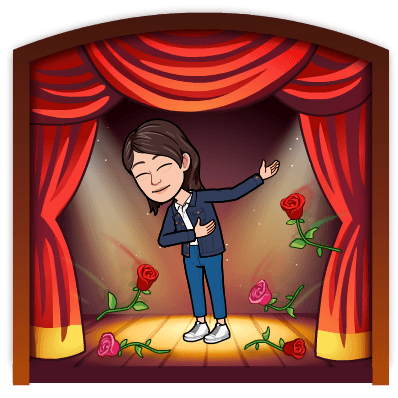 Spodnjo povezavo kopiraj v spletni brskalnik in pripeljala te bo na spletno stran Lutkovnega gledališča Ljubljana. Nato si oglej predzadnjo gledališko predstavo KIT NA PLAŽI (nekateri ste brali knjigo) in napiši OCENO PREDSTAVE, ki jo pošlješ učiteljici ANI LORGER (7. razred) in učiteljici SVETLANI BUŠEN (6., 8. in 9. razred) do 14. aprila.http://www.lgl.si/si/predstavitveni-video?fbclid=IwAR0lZuimLA9rRuE-o9T8XxXfs9s6_RLcQP3r8KBJXqPBeJA8gHu8W4_ew6wKAJ JE OCENA?Ocena je neumetnostno besedilo, v katerem sporočevalec predstavi svoje (pozitivno ali negativno) mnenje o npr. filmu, knjigi, dogodku … in ga utemeljuje z dokazi. Sporočevalec tvori oceno, da bi vplival na naslovnikovo mnenje. Na začetku navede osnovne podatke (npr. naslov filma/knjige/prireditve, ime in priimek režiserja/avtorja, kje in kdaj je delo izšlo ...) in strnjeno obnovi zgodbo (vsebino). V jedru predstavi svoje mnenje in dokaze zanj. Ker gre za osebno mnenje, je ocena običajno subjektivno besedilo.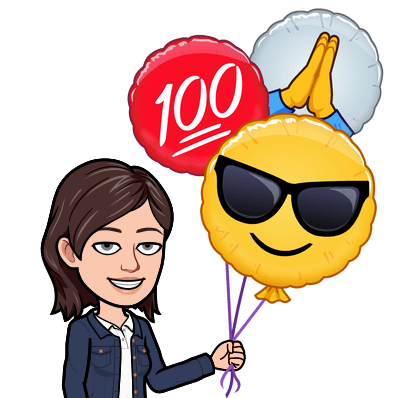 Jezikovna sredstva, s katerimi izrazimo subjektivnost, so uporaba 1. osebe množine, raba vrednotenjskih besed (besednih zvez), raba čustveno slogovno zaznamovanih besed (besednih zvez).Včasih je del ocene tudi nebesedni del (npr. zvezdice, številke), s katerim sporočevalec, ki je sicer strokovnjak za področje, na katerega spada ocena, ovrednoti ocenjevano. Najpogosteje ocene beremo oz. slišimo v javnih občilih in na spletnih straneh.PRIMER OCENE GLEDALIŠKE PREDSTAVES Prešernom prešerniDružinsko gledališče Kolenc90 minut, brez odmora3. februarja smo si v izvedbi Družinskega gledališča Kolenc na naši šoli ogledali gledališko predstavo z naslovom S Prešernom prešerni.Namenjena  je nam, najstnikom, da bi nas na hudomušen in umetniški način spomnila na našega največjega pesnika Franceta Prešerna. Ob spremljanju predstave se zavemo njegove pomembnosti in vpliva na narodno zavest ter ohranjanje slovenskega jezika.Vsebinsko je bila predstava zelo bogata. Nikakor ni bila monotona ali dolgočasna, ravno nasprotno. Ponujala nam je obilico smeha in zabave ter nam na zelo doživeto približala mnogo Prešernovih pesmi. Zgodba je govorila o dekletu Petri, ki je velika oboževalka Prešerna. Njeno srce pa bi rad ogrel Lovro, fant, ni mu čisto nič ni mar za zgodovino in umetnost. Tako na pomoč pokliče prijatelja Jana, ki mu je všeč Petra. Jan ima do poezije zelo pozitiven in čuteč odnos. Je velik poznavalec Prešernovih del, kar Petro očara. Na koncu se Lovro vda, Petra in Jan pa skupaj s svojo ljubeznijo do poezije postaneta zaljubljen par.Scena je bila skromna in statična, a primerna. Uporabljeni so bili le nujni rekviziti. Kostumi so bili prilagojeni vlogam. Petra je bila oblečena nekoliko staromodno, pa vseeno dekliško. Lovro je tudi z oblačili izražal svojo brezbrižnost, Janova oblačila in maska pa so odsevala resnobo in Prešernov čas. Zanimivo je, da je moško vlogo Jana odigrala ženska.Vloge so bile odigrane zelo doživeto. Osebno mi je bila najbolj všeč igra Jana, ki je prepričljivo predstavil mnogo pesmi in zanimivosti iz Prešernovega življenja. Vloga Lovra je bila prav tako odigrana odlično; igralec nas je s svojo sproščenostjo in neposrednostjo zabaval in nasmejal.          Kristina, 8. r.